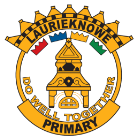 Long Term Plan for Primary 2            2018- 2019Long Term Plan for Primary 2            2018- 2019Long Term Plan for Primary 2            2018- 2019Long Term Plan for Primary 2            2018- 2019Term 1Term 2Term 3Term 4LiteracyHandwritingAlphabetical orderSimple sentence structureHandwritingNouns & Proper nounsSentence structure Story writingHandwriting – CapitalsVerbs & adjectivesPlurals & Past tenseInformation postersListsHandwritingQuestion and exclamation marksInformative WritingInstructionsNumeracyNumbers to 20/100/1000Addition & Subtraction to 20MeasurementShape (2D &3D)Symmetry & PatternNumber workTimeFractionsMoneyNumber workInformation HandlingPosition and MovementExpressions & equationsNumber workScienceThe sensesLife cycles & food chainsForces, electricity & waves Light and colourMaterialsSocial StudiesRemembranceThe RomansShops & ShoppingFarmingTechnologyLogging on & off2simpleModel MakingHWB - PEBasketball / Tennis(P2C)Gymnastics / Fitness (P2P)DanceFitnessGymnastics (P2C)Small ball skills / tennis (P2P) FitnessHockeyAthleticsFitnessHWB - PersonalRulesWho can Help me?First aidSafety - 999The hospitalFeelingsSharingTeethHuman growthRoad safetyMoving onHWB – FoodHealthy eatingRMEBible storiesCreation/Noah/MosesHarvest/SukkotHome lifeLife stages that happen in a church.ChristmasHome life – beliefs & valuesEasterJudaismExpressiveArtsArt – Using a range of media, cutting skills, collage Music - SingingArt – Halloween, Bonfire nightDramaMusicDramaExpressiveArts----------------------Topic related art work ----------------------------------------------Topic related art work ----------------------------------------------Topic related art work ----------------------------------------------Topic related art work ------------------------